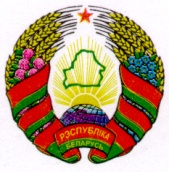 ГОРАЦКI РАЁННЫ                                     ГОРЕЦКИЙ РАЙОННЫЙСАВЕТ ДЭПУТАТАЎ                                  СОВЕТ ДЕПУТАТОВСАЎСКI СЕЛЬСКI                                       САВСКИЙ СЕЛЬСКИЙСАВЕТ ДЭПУТАТАЎ 			           СОВЕТ ДЕПУТАТОВ	            РАШЭННЕ			                        РЕШЕНИЕ23.06.2016  № 10-3аг.Сава 				                                   аг.СаваО внесении изменений  в решение Савского  сельского Совета депутатов от 29 декабря 2015 г. № 8-2На основании пункта 2 статьи 122 Бюджетного кодекса Республики Беларусь Савский сельский Совет депутатов РЕШИЛ:1. Внести в решение  Савского сельского Совета  депутатов от 
29 декабря 2015 г. № 8-2 «О  бюджете сельсовета  на 2016 год» следующие изменения:1.1. пункт 1 изложить в следующей редакции: «1. Утвердить бюджет  сельсовета на 2016 год по  расходам в сумме  61 925,90 белорусских рубля (далее – рубля) исходя из прогнозируемого объема доходов в сумме 61 925,90 рубля.Установить предельный размер дефицита бюджета сельсовета на конец 2016 года в сумме 0 (ноль) рублей»;  1.2.  в пункте 2:в абзаце втором  слова «619 259,0 тыс. рублей» заменить словами «61 925,90 рубля»;в абзаце третьем  слова «619 259,0 тыс. рублей»  заменить словами «61 925,90 рубля»;   1.3. в пункте 3   слова «5 600,0 тыс. рублей»     заменить    словами «560 рублей»;   1.4. в пункте 4   слова «1 853,0 тыс. рублей»     заменить    словами «185,30 рубля»;1.5. приложения 1-4 к этому решению изложить в следующей редакции:«Приложение 1к решению Савскогосельского Совета депутатов                                                                            29.12.2015 г.  № 8-2                                                                             (в редакции решения                                                                            Савского сельского                                                                            Совета депутатов                                                                            23.06.2016 г. № 10-3)Доходы бюджета сельсовета                                     (рублей)  Приложение 2к решению Савскогосельского Совета депутатов                                                                            29.12.2015 г.  № 8-2                                                                            (в редакции решения                                                                            Савского сельского                                                                            Совета депутатов                                                                            23.06.2016 г. № 10-3)Расходы бюджета сельсовета  по функциональной классификации расходов бюджета по разделам, подразделам и видам(рублей)Приложение 3к решению Савскогосельского Совета депутатов                                                                          29.12.2015 г.  № 8-2                                                                          (в редакции решения                                                                          Савского сельского                                                                          Совета депутатов                                                                          23.06.2016 г. № 10-3)Распределение бюджетных назначений по Савскому сельскому исполнительному комитету в соответствии с ведомственной классификацией расходов  бюджета  сельсовета и функциональной классификацией расходов бюджета                                                                                                                        (рублей)                                                                           Приложение 4к решению Савского      сельского Совета депутатов                                                                           29.12.2015г.  № 8-2                                                                           (в редакции решения                                                                           Савского сельского                                                                           Совета депутатов                                                                           23.06.2016 г. № 10-3)Переченьгосударственных программ и подпрограмм, финансирование которых предусматривается за счет средств бюджета сельсовета, вразрезе ведомственной классификации расходов бюджета сельсовета и функциональной классификации расходов бюджета                                                                                                        (рублей)        2. Настоящее решение вступает в силу с 1 июля 2016г.Председатель                                                                     В.Н. ГалочкинНаименованиеГруппаПодгруппаВид РазделПодразделСумма1234567НАЛОГОВЫЕ ДОХОДЫ100000061 770,90НАЛОГИ НА ДОХОДЫ И ПРИБЫЛЬ110000052 880,00Налоги на доходы, уплачиваемые физическими лицами111000052 880,00Подоходный налог с физических лиц111010052 880,00НАЛОГИ НА СОБСТВЕННОСТЬ13000008 688, 40Налоги на недвижимое имущество13100005 733,50Земельный налог13108005 733,50Налоги на остаточную стоимость имущества13200002 954,90Налог на недвижимость13209002 954,90ДРУГИЕ НАЛОГИ, СБОРЫ (ПОШЛИНЫ) И ДРУГИЕ НАЛОГОВЫЕ ДОХОДЫ 1600000202,50Другие налоги, сборы (пошлины) и другие налоговые доходы 1610000202,50Государственная пошлина1613000202,50НЕНАЛОГОВЫЕ ДОХОДЫ3000000155,00ДОХОДЫ ОТ ИСПОЛЬЗОВАНИЯ ИМУЩЕСТВА, НАХОДЯЩЕГОСЯ В ГОСУДАРСТВЕННОЙ СОБСТВЕННОСТИ31000005,00Доходы от размещения денежных средств бюджетов31100005,00Проценты за пользование денежными средствами бюджетов31138005,00Прочие неналоговые доходы3400000150,00Прочие неналоговые доходы3410000150,00Добровольные взносы (перечисления)3415400150,00ВСЕГО доходов000000061 925,90НаименованиеРазделПодразделВидСумма12345ОБЩЕГОСУДАРСТВЕННАЯ ДЕЯТЕЛЬНОСТЬ01000048 215,90Государственные органы общего назначения01010047 430,60Органы местного управления и самоуправления01010447 430,60Резервные фонды010900185,30Резервные фонды  местных исполнительных и распорядительных органов010904185,30Другая общегосударственная деятельность011000450,00Иные общегосударственные вопросы011003450,00Межбюджетные трансферты011100150,00Трансферты бюджетам других уровней011101150,00ЖИЛИЩНО-КОММУНАЛЬНЫЕ УСЛУГИ И ЖИЛИЩНОЕ СТРОИТЕЛЬСТВО06000013 710,00Благоустройство населенных пунктов06030013 710,00ВСЕГО расходов00000061 925,90НаименованиеГлаваРазделПодразделВидСумма123456Савский сельский исполнительный комитет 01000000061 925,90Общегосударственная деятельность01001000048 215,90Государственные органы общего назначения01001010047 430,60Органы местного управления и самоуправления01001010447 430,60Резервные фонды010010900185,30Резервные фонды  местных исполнительных и распорядительных органов010010904185,30Другая общегосударственная деятельность010011000450,00Иные общегосударственные вопросы010011003450,00Межбюджетные трансферты010011100150,00Трансферты бюджетам других уровней010011101150,00Жилищно-коммунальные услуги и жилищное строительство01006000013 710,00Благоустройство населенных пунктов01006030013 710,00ВСЕГО расходов00000000061 925,90Наименование государственной программы, подпрограммыНаименование раздела по функциональной классификации расходовРаспорядитель средствОбъем финансирова-ния12341. Государственная программа «Комфортное жилье и благоприятная среда» на 2016-2020 годы, утвержденная постановлением Совета Министров Республики Беларусь от 21 апреля 2016 г. № 326 (Национальный правовой Интернет-портал Республики Беларусь 16.05.2016, 5/42062):подпрограмма  «Обеспечение качества и доступности услуг»Жилищно-коммунальные услуги и жилищное строительствоСавский сельский исполнительный комитет13 710,00Итого по программе    13 710,00».